OŚWIADCZENIE WŁAŚCICIELA NIERUCHOMOŚCI DO EWIDENCJI ZBIORNIKÓW BEZODPŁYWOWYCH I PRZYDOMOWYCH OCZYSZCZALNI ŚCIEKÓWChęciny, dnia ……………………..………………                                             …………………..…………….....……………………….(podpis właściciela/użytkownika)KLAUZULĘ INFORMACYJNĄ ORAZSPOSÓB DOSTARCZENIA WYPEŁNIONEGO I PODPISANEGO OŚWIADCZENIA PODANO NA ODWROCIEKLAUZULA INFORMACYJNAdot. przetwarzania danych osobowych w związku z prowadzeniem ewidencji zbiorników bezodpływowych i przydomowych oczyszczalni ściekówWyrażam dobrowolnie zgodę na przetwarzanie moich danych osobowych zgodnie z Rozporządzeniem Parlamentu Europejskiego i Rady (UE) 2016/679 z dnia 27 kwietnia 2016 r. w sprawie ochrony osób fizycznych w związku z przetwarzaniem danych osobowych i w sprawie swobodnego przepływu takich danych oraz uchylenia dyrektywy 95/46/WE (ogólne rozporządzenie o ochronie danych)( Dz. Urz. UE, L Nr 119, 4 maja 2016), w celu prowadzenia ewidencji zbiorników bezodpływowych (szamb) i przydomowych oczyszczalni ścieków.OPIS SPOSÓB DOSTARCZENIA WYPEŁNIONEGO I PODPISANEGO OŚWIADCZENIA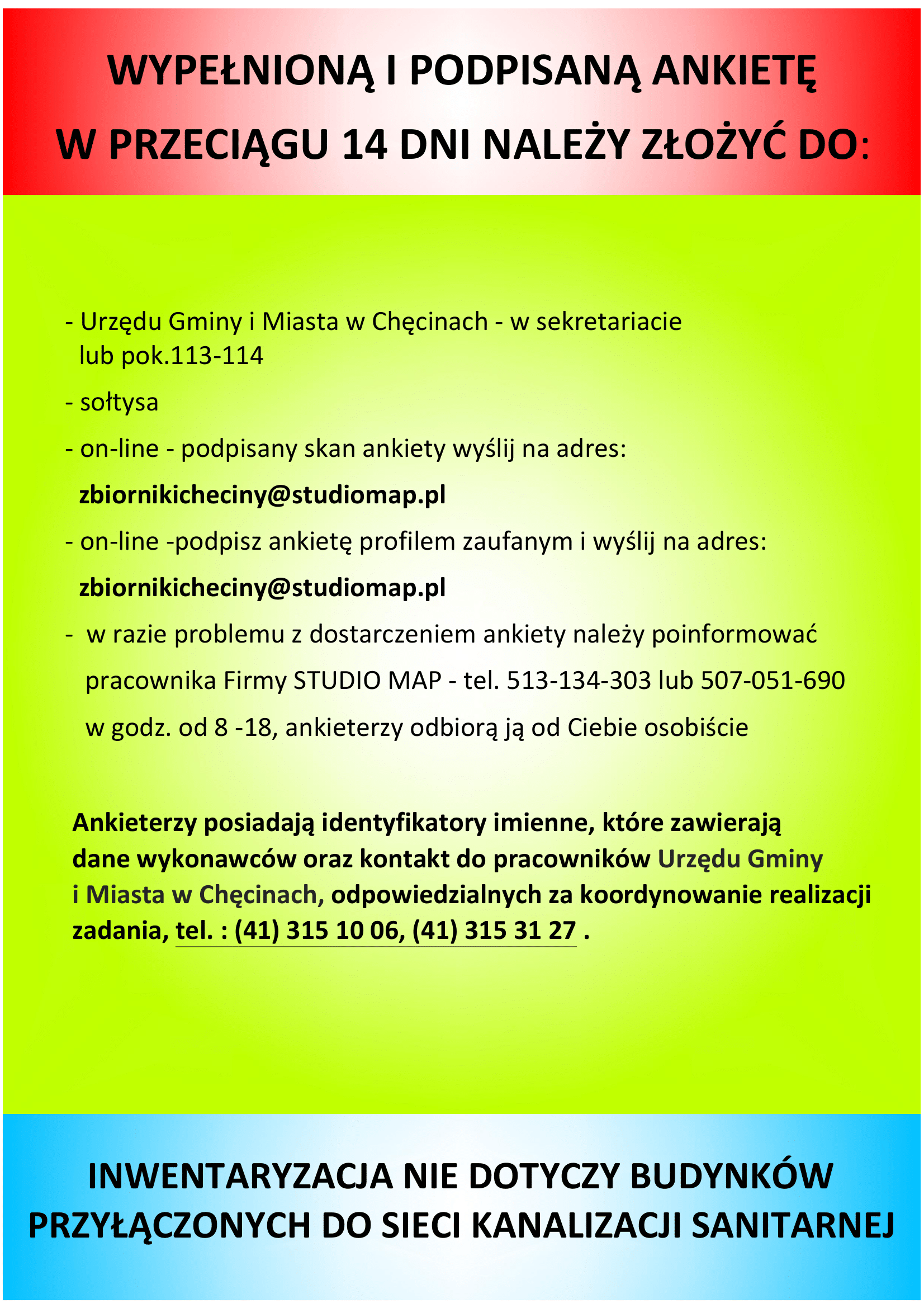 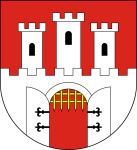 URZĄD GMINY I MIASTA W CHĘCINACHPlac 2 Czerwca 4
26-060 Chęciny
 tel. : (41) 315 10 06, (41) 315 31 27Imię i nazwisko właścicielanieruchomości/użytkownika Imię i nazwisko właścicielanieruchomości/użytkownika Adres nieruchomościAdres nieruchomościLiczba osób zamieszkujących nieruchomośćLiczba osób zamieszkujących nieruchomośćObręb i numer geodezyjny działkiObręb i numer geodezyjny działkiSPOSÓB ZAGOSPODAROWANIA ŚCIEKÓW BYTOWYCHSPOSÓB ZAGOSPODAROWANIA ŚCIEKÓW BYTOWYCHSPOSÓB ZAGOSPODAROWANIA ŚCIEKÓW BYTOWYCHZbiornik bezodpływowy	  szt……………Przydomowa oczyszczalnia ścieków                       szt……………Inny (jaki?)…………………………………………………………………………..Zbiornik bezodpływowy	  szt……………Przydomowa oczyszczalnia ścieków                       szt……………Inny (jaki?)…………………………………………………………………………..Zbiornik bezodpływowy	  szt……………Przydomowa oczyszczalnia ścieków                       szt……………Inny (jaki?)…………………………………………………………………………..ZBIORNIKI BEZODPŁYWOWEZBIORNIKI BEZODPŁYWOWEZBIORNIKI BEZODPŁYWOWEPojemność zbiornika [m3]Pojemność zbiornika [m3]Technologia wykonania zbiornikaTechnologia wykonania zbiornika kręgi betonowe     metalowy      poliestrowy zalewany betonem  (inne) Częstotliwość opróżniania zbiornika (m3/miesiąc lub rok)Częstotliwość opróżniania zbiornika (m3/miesiąc lub rok)PRZYDOMOWE OCZYSZCZALNIE ŚCIEKÓWPRZYDOMOWE OCZYSZCZALNIE ŚCIEKÓWPRZYDOMOWE OCZYSZCZALNIE ŚCIEKÓWTyp przydomowej oczyszczalniTyp przydomowej oczyszczalni mechaniczno-biologiczna z drenażem rozsączającym  mechaniczno-biologiczna z odprowadzaniem do wód  mechaniczna (odstojnik) z drenażem rozsączającym  mechaniczna (odstojnik) z drenażem do wód  inna (jaka) …………………………………………….………Przepustowość oczyszczalni [m3/d]Przepustowość oczyszczalni [m3/d]Odbiornik ścieków oczyszczonychOdbiornik ścieków oczyszczonych grunt (drenaż rozsączający) grunt (studnia chłonna)  inny jaki ...............................................Częstotliwość usuwania osadu ściekowego (m3/rok)Częstotliwość usuwania osadu ściekowego (m3/rok)POSIADANIE UMOWY NA ODBIÓR NIECZYSTOŚCI PŁYNNYCHPOSIADANIE UMOWY NA ODBIÓR NIECZYSTOŚCI PŁYNNYCHPOSIADANIE UMOWY NA ODBIÓR NIECZYSTOŚCI PŁYNNYCHTAKNIE……………………………………..............................................................……./Nazwa firmy z którą została podpisana umowa/